25.02.22. В целях реализации программы патриотического воспитания учащихся, а также в рамках реализации плана мероприятий , в честь 78-й годовщины снятия блокады г.Ленинграда  классный руководитель 4а класса Лугуева А.Б. с учащимися посетили  книжную выставку и просмотрели хронометраж  блокадного Ленинграда в  городской  библиотеке.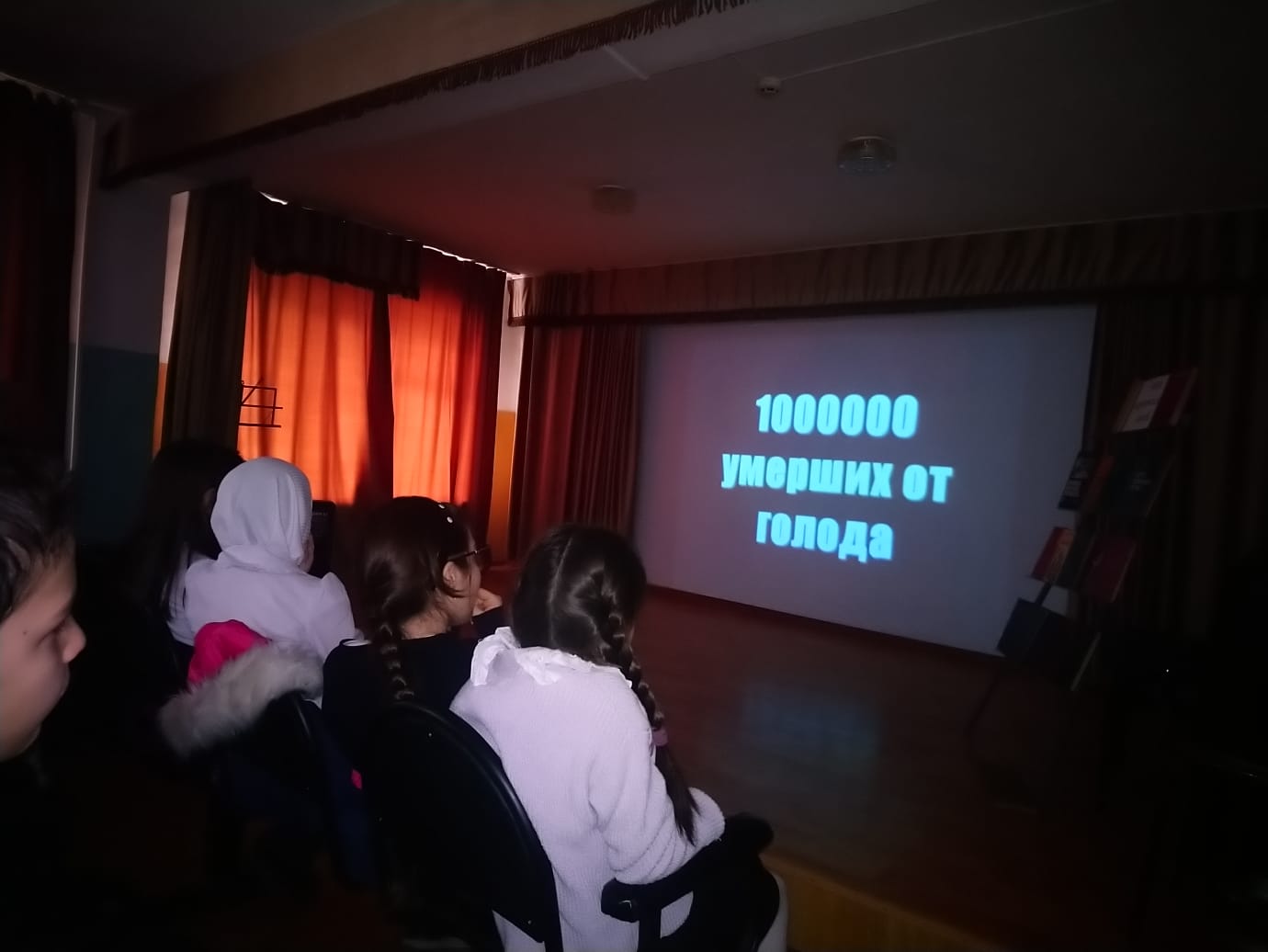 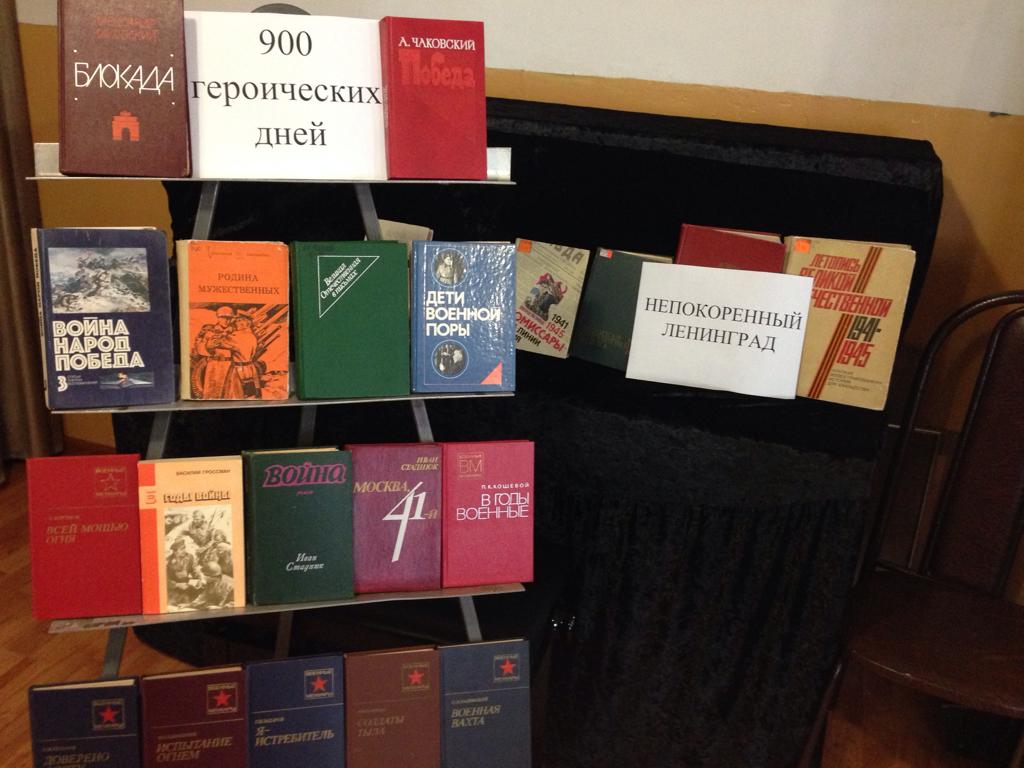 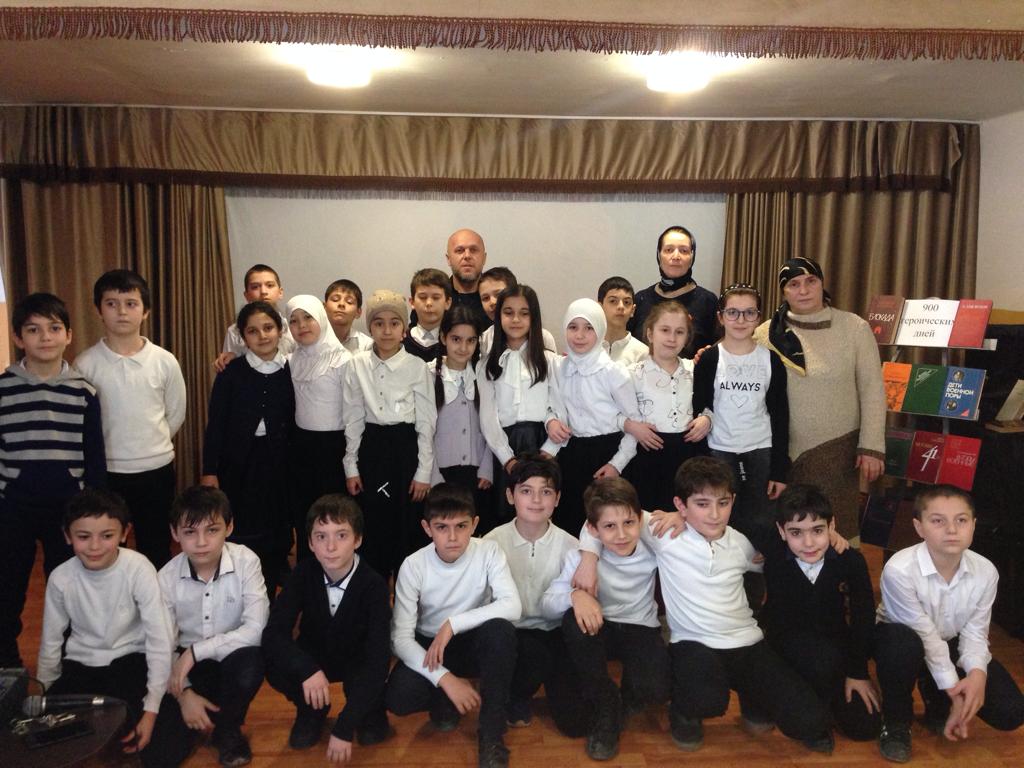 